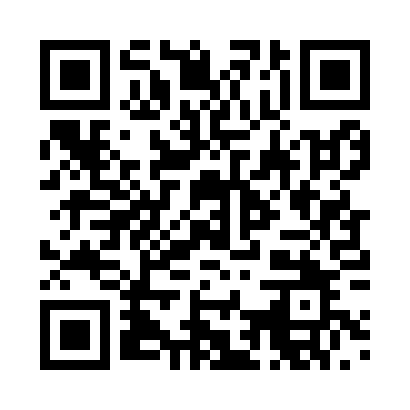 Prayer times for Achterwehr, GermanyMon 1 Apr 2024 - Tue 30 Apr 2024High Latitude Method: Angle Based RulePrayer Calculation Method: Muslim World LeagueAsar Calculation Method: ShafiPrayer times provided by https://www.salahtimes.comDateDayFajrSunriseDhuhrAsrMaghribIsha1Mon4:436:521:244:567:579:582Tue4:406:491:244:577:5910:013Wed4:366:471:234:588:0110:034Thu4:336:441:234:598:0310:065Fri4:306:421:235:008:0510:086Sat4:266:391:225:018:0710:117Sun4:236:371:225:028:0810:148Mon4:206:341:225:038:1010:179Tue4:166:321:225:048:1210:1910Wed4:136:301:215:058:1410:2211Thu4:096:271:215:068:1610:2512Fri4:066:251:215:078:1810:2813Sat4:026:221:215:088:2010:3114Sun3:586:201:205:088:2210:3415Mon3:556:181:205:098:2410:3716Tue3:516:151:205:108:2510:4017Wed3:476:131:205:118:2710:4318Thu3:436:111:195:128:2910:4719Fri3:396:081:195:138:3110:5020Sat3:356:061:195:148:3310:5321Sun3:316:041:195:158:3510:5722Mon3:276:011:195:168:3711:0023Tue3:235:591:185:168:3911:0424Wed3:185:571:185:178:4111:0725Thu3:145:551:185:188:4211:1126Fri3:105:521:185:198:4411:1527Sat3:075:501:185:208:4611:1928Sun3:065:481:185:218:4811:2129Mon3:055:461:175:218:5011:2230Tue3:045:441:175:228:5211:23